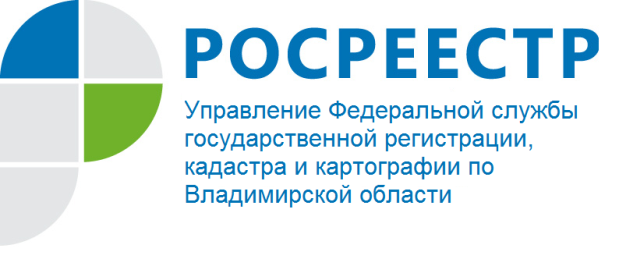 ПРЕСС-РЕЛИЗУправление Росреестра по Владимирской области информируето проведении прямой телефонной линии на тему:   «Порядок возбуждения дела об административном правонарушении                           за неправомерные действия при банкротстве»Управление Росреестра по Владимирской области информирует о том, что 31 марта 2022 года будет проводиться прямая телефонная линия с населением города Владимира и Владимирской области на тему: «Порядок возбуждения дела об административном правонарушении за неправомерные действия при банкротстве».На вопросы граждан ответит специалист 1 разряда отдела правового обеспечения, по контролю (надзору) в сфере саморегулируемых организаций - Сафронов Никита Алексеевич.Время проведения прямой телефонной линии: с 09:00 до 10:00 часов.Свои вопросы Вы можете задать по телефону: 8 (4922) 45-08-24.Материал подготовлен Управлением Росреестра по Владимирской областиКонтакты для СМИУправление Росреестра по Владимирской областиг. Владимир, ул. Офицерская, д. 33-аОтдел организации, мониторинга и контроля(4922) 45-08-29(4922) 45-08-26